2024 Anguilla HolidaysAnguilla 2024 CalendarAnguilla 2024 CalendarAnguilla 2024 CalendarAnguilla 2024 CalendarAnguilla 2024 CalendarAnguilla 2024 CalendarAnguilla 2024 CalendarAnguilla 2024 CalendarAnguilla 2024 CalendarAnguilla 2024 CalendarAnguilla 2024 CalendarAnguilla 2024 CalendarAnguilla 2024 CalendarAnguilla 2024 CalendarAnguilla 2024 CalendarAnguilla 2024 CalendarAnguilla 2024 CalendarAnguilla 2024 CalendarAnguilla 2024 CalendarAnguilla 2024 CalendarAnguilla 2024 CalendarAnguilla 2024 CalendarAnguilla 2024 CalendarJanuaryJanuaryJanuaryJanuaryJanuaryJanuaryJanuaryFebruaryFebruaryFebruaryFebruaryFebruaryFebruaryFebruaryMarchMarchMarchMarchMarchMarchMarchMoTuWeThFrSaSuMoTuWeThFrSaSuMoTuWeThFrSaSu12345671234123891011121314567891011456789101516171819202112131415161718111213141516172223242526272819202122232425181920212223242930312627282925262728293031AprilAprilAprilAprilAprilAprilAprilMayMayMayMayMayMayMayJuneJuneJuneJuneJuneJuneJuneMoTuWeThFrSaSuMoTuWeThFrSaSuMoTuWeThFrSaSu12345671234512891011121314678910111234567891516171819202113141516171819101112131415162223242526272820212223242526171819202122232930272829303124252627282930JulyJulyJulyJulyJulyJulyJulyAugustAugustAugustAugustAugustAugustAugustSeptemberSeptemberSeptemberSeptemberSeptemberSeptemberSeptemberMoTuWeThFrSaSuMoTuWeThFrSaSuMoTuWeThFrSaSu1234567123418910111213145678910112345678151617181920211213141516171891011121314152223242526272819202122232425161718192021222930312627282930312324252627282930OctoberOctoberOctoberOctoberOctoberOctoberOctoberNovemberNovemberNovemberNovemberNovemberNovemberNovemberDecemberDecemberDecemberDecemberDecemberDecemberDecemberMoTuWeThFrSaSuMoTuWeThFrSaSuMoTuWeThFrSaSu1234561231789101112134567891023456781415161718192011121314151617910111213141521222324252627181920212223241617181920212228293031252627282930232425262728293031Jan 1	New Year’s DayMar 2	James Ronald Webster DayMar 29	Good FridayMar 31	Easter SundayApr 1	Easter MondayMay 1	Labour Day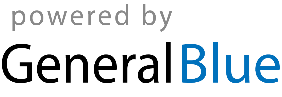 May 19	PentecostMay 20	Whit MondayMay 30	Anguilla DayJun 10	Celebration of the Birthday of Her Majesty the QueenAug 1	August ThursdayAug 2	Constitution DayAug 5	August MondayDec 19	National Heroes and Heroines DayDec 25	Christmas DayDec 26	Boxing Day